Register of Conflict of Interest Mitigations 2019-20Register of Conflict of Interest Mitigations 2019-20COMMITTEECOMMITTEECOMMITTEECOMMITTEECOMMITTEECOMMITTEECOMMITTEECOMMITTEECOMMITTEECOMMITTEECOMMITTEENamePositionGBCoRQPECF&PAudit CommRem CommRem CommPCCCPCCCExec.Exec.ConflictMitigation ASH-McMAHON, MichaelDeputy Chief Finance Officer Wife is employed in Administration Support role for Priory Medical GroupLimited likelihood of conflict.  If conflict or potential conflict identified, interest would be declared and seek Chair's guidance on action to be taken.BELL, SimonChief Finance OfficerMAMAMMMMPartner works as Business Intelligence Manager at eMBED Health Consortium.eMBED support BI, corporate and GP IT services to the CCG and I am the lead Director for those functions.  The main mitigation will be through clear declarations of interest and ensuring decision making is taken through appropriate committees. BOOKER, DavidLay MemberMCMMMMMTrustee and Company Director of Barley Village Hall.Conflict unlikely but should one arise, I would raise it with the Chair. BOOKER, DavidLay MemberMCMMMMMCompany Director of Barley Green Mill Management Company.Conflict unlikely but should one arise, I would raise it with the Chair. BOOKER, DavidLay MemberMCMMMMMAmbassador for grant making charityConflict unlikely but should one arise, I would raise it with the Chair. BOOKER, DavidLay MemberNon-Executive Director of a GP Federation based in Rochdale, Middleton and Heywood, Lancashire.Conflict unlikely but should one arise, I would raise it with the Chair. BRANDOM, JennyDeputy Chief Nurse MSister is Retail Director at Specsavers Opticians in Leeds.I will not take part in any discussion relating to optometry services, specifically relating to Specsavers as a company. BROUGHTON, Emma, DrGP PartnerMGP partner at Priory Medical Group.Will not take part in any discussions directly relating to decisions that have a material positive or negative impact to the practice. BROUGHTON, Emma, DrGP PartnerMClinical Director at Yorkshire Skin Clinic.Will not take part in any discussions directly relating to decisions that have a material positive or negative impact to the clinic. COTTINGHAM, Dan Macmillian GP (Cancer and End of Life)GP Partner Sherburn Group PracticeDeclare interest if discussions include / relate to  Sherburn Group Practice COTTINGHAM, Dan Macmillian GP (Cancer and End of Life)Trustee St. Leonard's HospiceDeclare interest in my End of Life role when decisions are madeCOTTINGHAM, Dan Macmillian GP (Cancer and End of Life)GP Appraiser, NHS EnglandNot appraise any GP I work closely with.COTTINGHAM, Dan Macmillian GP (Cancer and End of Life)Wife works for Nuffield TrustDeclare interest if discussions around Nuffield Health. DUNN, Jones, Christopher, DrGP Principle, Dalton Terrace SurgeryMGP Principle at Dalton Terrace SurgeryWill not take part in any discussions directly relating to decisions that have a material positive or negative impact to the surgery. EBBS, Helena, DrGP Governing Body RepresentativeMNorth Locality PCNNo part in discussions relating opt commissioning decisions relating to any material positive or negative impact to the PCN.EBBS, Helena, DrGP Governing Body RepresentativeMPickering Medical PracticeNo part in discussions relating to commissioning decisions relating to any material positive or negative impact to the PracticeEBBS, Helena, DrGP Governing Body RepresentativeMCAVA FederationNo part in discussions relating to commissioning decisions relating to any material positive or negative impact to the Federation. EBBS, Helena, DrGP Governing Body RepresentativeMClinical frailty lead.Will take no part in discussions in financial decisions relating to frailty work in the north locality.EVANS, Paula, DrGP at Millfield SurgeryMAGP Partner and GP Federation MemberWill not take part in discussions, including leaving the room.  This is most likely to happen at Primary Care Commissioning Meetings. EVANS, Paula, DrGP at Millfield SurgeryMADirector of Community PharmacyCurrently disposing of shares; due to complete June 2019.EVANS, Paula, DrGP at Millfield SurgeryMAClinical Director , South Hambleton & North Ryedale Primary Care Network.Will not take part in discussions, including leaving the room.  This is most likely to happen at Primary Care Commissioning Meetings. FIELD, Rebecca, DrGP PartnerMGP Partner York Medical Group and PCNI will remove myself from any decisions regarding YMGFIORI, SarahSenior Quality LeadASister works at YTHFT as a night HCA.Would take no part in relevant meetings. FLETCHER, NatalieHead of FinanceMother is employed by YTHFT as Finance Manager.Will declare interest at the start of any meeting and adhere to the Chair's decision. GUION, Robert, DrGP at Old School Medical PracticeMGP Partner at Old School Medical PracticeWill not take part in discussion / decisions about my practice. HEGARTY, SharronHead of CommunicationsSupplier of print and design services is a former colleague and acquaintance. Follow the NHS / CCG tendering process should services be needed in the future. HEGARTY, SharronHead of CommunicationsSupplier of film and video services is the husband of a former colleague and acquaintance. Follow the NHS / CCG tendering process should services be needed in the future. HARTLEY, David, DrGP at Jorvik Gillygate PracticeMGP at Jorvik Gillygate PracticeWill not take part in discussion / decisions about my practice. HODGSON, Rachel, DrGP at Kirbymoorside SurgeryMGP at Kirbymoorside SurgeryWill not take part in discussion / decisions about my practice. HOWATSON, PaulHead of Partnerships and Integration Trustee and Director of Wakefield Hospice.  Voluntary sector healthcare provider.Out of area jurisdiction.  Limited likelihood of conflict.  If conflict or potential conflict identified, interest would be declared and seek Chair's guidance on action to be taken. HOWATSON, PaulHead of Partnerships and Integration Church Warden and Parochial Church Council Member at All Hallows' Parish Church, Huddersfield.Where conflict likely to arise or where religious beliefs have a bearing on discussion, would declare potential conflict and seek Chair's guidance on action to be taken. HUSSAIN, JamalSenior PharmacistSister works at Haxby Group Practice as a Practice PharmacistsWill not take an active part in any discussions regarding Haxby Group Practice.INGLIS, Andrew, DrGP at Tadcaster Medical CentreMGP at Tadcaster Medical CentreWill not take part in any discussions I need to be excluded fromJONES, Peter, DrGP Partner MGP Partner at Stillington SurgeryI will not take part in any discussions / decisions about my practice. KEMP, Peter, DrGP PartnerMGP Partner at South Milford Surgery Will not take part in any discussions directly relating to decisions that have a material positive or negative impact to the practice.KEMP, Peter, DrGP PartnerMPartner, Bramham Medical CentreWill not take part in any discussions directly relating to decisions that have a material positive or negative impact to the medical centre. LEE, Andrew DrExecutive Director of Primary Care and Population Health MAMMMMPart time employment as a clinical Academic, 1 day per week, at The University of Sheffield. Remain but don not speak or vote.  If it involves contracting or commercially sensitive information, I will leave the room. LEE, Andrew DrExecutive Director of Primary Care and Population Health MAMMMMSessional GP at Buchanan Road Surgery, Sheffieldin the unlikely event that a conflict occur, I will declare my conflict of interests and implement proportionate mitigation measures as required, e.g., leaving the room, or remaining but not speaking or voting. LEE, Andrew DrExecutive Director of Primary Care and Population Health MAMMMMNon-executive director of Gateway Primary Care, Rotherham, a community interests company that provides primary care services in Rotherham which is unlikely to ever bid for contracts in the Vale of York CCG Area. in the unlikely event that a conflict occur, I will declare my conflict of interests and implement proportionate mitigation measures as required, e.g., leaving the room, or remaining but not speaking or voting. LEE, Andrew DrExecutive Director of Primary Care and Population Health MAMMMMSenior Associate Editor with an academic journal that is affiliated with the Royal Society of Public Health. in the unlikely event that a conflict occur, I will declare my conflict of interests and implement proportionate mitigation measures as required, e.g., leaving the room, or remaining but not speaking or voting. LENTHALL, Jeanette, DrGP PartnerMGP Partner, Escrick SurgeryI will not take part in discussions regarding my practice. LONGMORE, Tim, DrGP MGP at Elvington Medical PracticeWill not take part in discussions regarding my practiceMAYCOCK, Tim, DrGP PartnerMGP Partner at Pocklington Group PracticeWill not vote on issues directly related to my practice.MAYCOCK, Tim, DrGP PartnerMDirector of Nimbus Healthcare Ltd.Will not vote on issues directly related to Nimbus Healthcare Ltd. MAYCOCK, Tim, DrGP PartnerMDirector of Beckside DevelopmentsWill not vote on issues directly related to Beckside Developments.NIGHTINGALE, DeniseExecutive Director of Transformation, Complex Care and Mental Health MMMMember of a study Steering group at NIHR in regards to project ‘relationship’ between  care home staffing and quality of care; a mixed methods approach I will declare my interest to the Chair and will not take part in any decisions regarding CCG involvement with NIHR.ORR, Gordon, DrGP PartnerMGP Partner at Front Street SurgeryWill not take part in any discussions directly relating to decisions that have a material positive or negative impact to the practice. PEEL, Andrew, DrGP PartnerMGP Partner at Sherburn Group PracticeWill not take part in relevant discussions / will leave the room.PEEL, Andrew, DrGP PartnerMSherburn Group Practice is a member of the SHIELD Federation and PCNWill not take part in relevant discussions / will leave the room.PEEL, Andrew, DrGP PartnerMWife works for GlaxoSmithKleineWill not take part in relevant discussions / will leave the room.PICKARD, Mark, DrGP PartnerMGP partner at Haxby Group PracticeWill not vote on issues directly related to Nimbus Healthcare Ltd. SAXBY, Russell, DrGP PartnerMGP Partner at My Health.Will not take part in any discussions directly relating to decisions that have a material positive or negative impact to the practice. SAXBY, Russell, DrGP PartnerMDirector of Nimbus Healthcare Ltd.Will not vote on issues directly related to Nimbus Healthcare Ltd. WALKER, Ruth, Dr. GP Governing Body RepresentativeMGP Partner Scott Road Medical PracticeWill not take part in any discussions directly relating to decisions that have a material positive or negative impact to the practice. WALKER, Ruth, Dr. GP Governing Body RepresentativeMMember of SHIELD / South LocalityWill not take part in any discussions directly relating to decisions that have a material positive or negative impact to the federation. WELLS, Nigel, DrClinical ChairC C MAPartner, Beech Tree Surgery, SelbyWill not take part in any discussion sdirectly relating to decisions that have a material positive or negative impact to the surgery.WELLS, Nigel, DrClinical ChairC C MASafeguarding Lead - Adults and Children, NHS Vale of York CCG.Confict unlikely but should one arise, I would declare it to the Chair. WELLS, Nigel, DrClinical ChairC C MAResearch Lead, Beech Tree Surgery, Part of SHIELD Alliance. Will not take part in any discussions directly realtion to decisiosn that have a material positive or negative impact ot the surgery. WELLS, Nigel, DrClinical ChairC C MADirector and Shareholder KMNW Ltd. (owns 10% of pharmacy in Consett. Co. Durham)Conflict unlikely but should one arise, I would declare it to the Chair. WELLS, Nigel, DrClinical ChairC C MADirector of Beech Tree Eye Car Ltd. (optometry practice in Vale of York CCG).Will not take part in any discussions directly relation to decisions that have a material positive or negative impact to the company.WELLS, Nigel, DrClinical ChairC C MADirector of Selby Healthcare UK Ltd which undertakes occupational health work for organisations around Selby. Will not take part in any discussions directly relation to decisions that have a material positive or negative impact to the company.WILSON, Nick, DrGP PartnerMGP Partner at Helmsley SurgeryI will not take part in a vote or a decision making process that involves either surgery.WILSON, Nick, DrGP PartnerMGP Partner at Terrington SurgeryI will not take part in a vote or a decision making process that involves either surgery.WILSON, Nick, DrGP PartnerMOwner of Ryechem PharmacyI will not take part in any votes or decisions relating to this pharmacy.YOUNG, GaryLead Officer Primary Care Volunteer for Versus Arthritis CharityIf presented as a conflict, would declare role and leave the room, not take part in discussions, not receive papers as appropriate. Key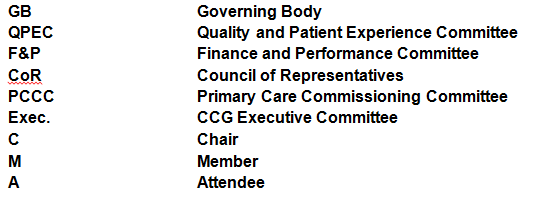 